WIOA 14 Elements Service Delivery PlanORGANIZATION:  	If a service provider does not directly provide the services listed, it must demonstrate the ability to make the services available through seamless referrals to appropriate providers of such services. The proposer will have primary responsibility for coordinating the full continuum of services for each participant.ELEMENT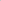 Indicate 
YES or NO 
if your agency directly provides this elementBriefly describe your plans for this service.
What will be included and how will it be provided?  If your 
agency is NOT directly providing this element, identify with 
whom you will partner to provide this required element 
(i.e., name of organization, address, and contact person to confirm).1.	Tutoring, study skills training, instruction and evidence-based dropout prevention and recovery strategies that lead to completion of the requirements for a secondary school diploma or its recognized equivalent (including a recognized certificate of attendance or similar document for individuals with disabilities) or for a recognized post-secondary credential 2.	Alternative secondary school services, or dropout recovery services, as appropriate 3.	Paid and unpaid work experiences that have academic and occupational education as a component of the work experience, which may include the following types of work experiences: summer employment opportunities and other employment opportunities available through the school year; pre-apprenticeship programs; internships and job shadowing; and on-the-job training opportunities 4.	Occupational skill training, which includes priority consideration for training programs that lead to recognized post-secondary credentials that align with in-demand industry sectors or occupations in the local area involved5.	Education offered concurrently with and in the same context as workforce preparation activities and training for a specific occupation or occupational cluster6.	Leadership development opportunities, including community service and peer-centered activities encouraging responsibility and other positive social and civic behaviors 7.	Supportive services 8.	Adult mentoring for a duration of at least 12 months, that may occur both during and after program participation 9.	Follow-up services for not less than 12 months after the completion of participation 10. Comprehensive guidance and counseling, which may include drug and alcohol abuse counseling, as well as referrals to counseling, as appropriate to the needs of the individual youth 11.	Financial literacy education 12.	Entrepreneurial skills training 13.	Services that provide labor market and employment information about in-demand industry sectors or occupations available in the local area, such as career awareness, career counseling, and career exploration services 14.	Activities that help youth prepare for and transition to post-secondary education and training 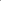 